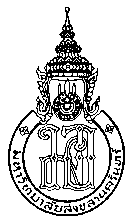 Report on Thesis EditDear   Chairman of the Program Committee		The Thesis Examination Committee has edited the thesis proposal of Mr./Mrs./Miss……..…………….........….......…..............................……… Student ID…………………………………….............………….. Degree and Plan   Doctoral Degree	 Plan 1.1	Plan 1.2	Plan 2.1	Plan 2.2 	  Master Degree 	 Plan A 1 	Plan A 2Program ........................................................................................... 		College of ComputingWhich already examined the thesis proposal on date.…....../……..……/….....…. The committee agreed that the student:	Edit according to feedback for thesis revision BS 5(1) and the thesis. The thesis examination with conditions for thesis revision GS 5/1 and attach notice of the exam.	Please be informedSignature................................................ Student					(                                    )			    	/	          /		                      Signature................................................. Advisor       					(                                    )					.............../......................./................		Signature................................................. Co-advisor (if required)                                                          (                                    )									.............../......................./................          			Signature................................................. Chairman of the Program Committee                                                                                              (                                    )	                                  		   	 	                                            .............../......................./................Form to edit in ThesisOpinion Committee/CommentImprovementImprovementRemarkOpinion Committee/CommentDetailPage12345